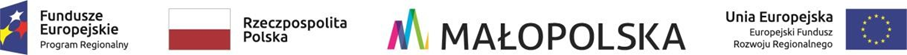 Znak sprawy: IR.ZP.271.16.2022 		   		                    Załącznik nr 2 do SWZNiniejszy dokument należy opatrzyć zaufany, osobistym lub kwalifikowanym podpisem elektronicznym.OŚWIADCZENIEWykonawcy składane na podstawie art. 125 ust. 1 ustawy z dnia 11 września 2019 r. Prawo zamówień publicznych dotyczące spełnienia warunków udziału w postępowaniu oraz o braku podstaw do wykluczenia z postępowania	Na potrzeby postępowania o udzielenie zamówienia publicznego  pn. „Dostawa sprzętu komputerowego z oprogramowaniem na potrzeby Urzędu Gminy Grybów w ramach projektu „Cyfrowy rozwój Gminy Grybów”Nazwa Wykonawcy	.............................................................................................................................Adres Wykonawcy	.............................................................................................................................		Oświadczam, że spełniam warunki udziału w postępowaniu określone przez Zamawiającego 
w Specyfikacji Warunków Zamówienia dla przedmiotowego postępowania.Oświadczam, że nie podlegam wykluczeniu z postepowania na podstawie art. 108 ust. 1 ustawy Pzp.Oświadczam, że nie podlegam wykluczeniu z postepowania na podstawie art. 109 ust. 1 pkt. 4, 5, 7 ustawy Pzp.Oświadczam, że nie podlegam wykluczeniu z postepowania na podstawie art. 7 ust. 1 ustawy 
z dnia 13 kwietnia 2022 r. o szczególnych rozwiązaniach w zakresie przeciwdziałania wspieraniu agresji na Ukrainę oraz służących ochronie bezpieczeństwa narodowego.  Oświadczam, że zachodzą w stosunku do mnie podstawy wykluczenia z postępowania na podstawie art. ……..… ustawy Pzp (podać mającą zastosowanie podstawę wykluczenia spośród wymienionych). Jednocześnie oświadczam, że w związku z ww. okolicznością, na podstawie art. 110 ust. 2 ustawy pzp podjąłem następujące środki naprawcze:………………………………………………………………………………………………………………………………………………………………………………………………………..........................** jeżeli nie dotyczy proszę przekreślićOświadczam, że wszystkie informacje podane w powyższych oświadczeniach są aktualne i zgodne  
z prawdą oraz zostały przedstawione z pełną świadomością konsekwencji wprowadzenia Zamawiającego w błąd.Podpis wykonawcy zgodnie z zapisami SWZ